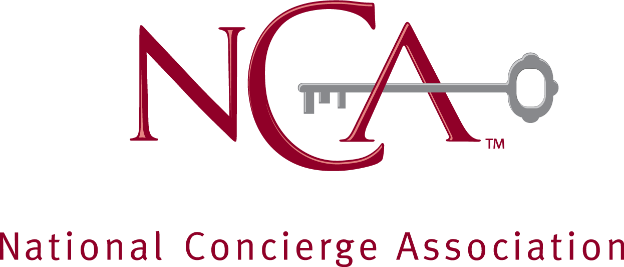 ASSOCIATE APPLICATION FOR MEMBERSHIPPlease select one:______NCA_______________________________________CHAPTEROr______NCA AT LARGE MEMBERSHIP (individuals located in an area where no NCA Chapter currently exists). ===========================================================================QUALIFICATION FOR NCA ASSOCIATE MEMBERSHIPThe National Concierge Association (NCA™) defines the title of NCA Associate member as an individual whose principal occupational responsibilities are comparable to that of a Concierge professional (any category) but who does not currently possess the title of Concierge.POSITIONS ELIGIBLE TO APPLY FOR NCA “ASSOCIATE” MEMBERSHIPVIP Services					Owner/Manager of Bed & Breakfast Establishments         Celebrity Services                                                     		  Director of Guest Services                                                               Guest Services Personnel 		             		  Director of Customer Services                                                             Customer Service Ambassador                              		  Customer Service Navigator                                                                     Tenant/Client Services Manager or Coordinator	  	  Event Planner                                                                                      Conference Services Manager or Assistant Manager	  Membership Services Director/CoordinatorNOTE:  Any individual whose job responsibilities are incidental to another product or service will be denied NCA Associate membership.   Applicant businesses whose products and/or services are of benefit to Concierge clientele are encouraged to apply for NCA “Affiliate” membership.   ==============================================================================NEXT PAGE PLEASE. APPLICATION FOR NCA ASSOCIATE MEMBERSHIPNAME:_______________________________________________________________________JOB TITLE:____________________________________________________________________COMPANY:____________________________________________________________________ADDRESS:_____________________________________________________________________CITY:____________________________STATE_________________ZIP____________________PHONE:__________________________CELL________________________________________TYPE OF SERVICES YOU PROVIDE (PLEASE CIRCLE ONE)Corporate	Hotel	 Residential	Retail 	   Entertainment     Privately ownedOther: (please explain) _________________________________________________________Date of employment___________________________________________________________Name of Supervisor(s)__________________________________________________________Phone:______________________________________________________________________Office/desk location:_________________________________Hours____________________Why do you wish to become a member of the NCA?________________________________________________________________________________________________________________________________________________________________________________________________________________________________________________________________________________________________________________________Please explain how your position is comparable to that of a Concierge professional________________________________________________________________________________________________________________________________________________________________________________________________________________________________________________________________________________________________________________________How were you referred to the NCA?________________________________________________Are you a member of another Concierge Association, union, or organization?____Yes___No.   If “yes” to which one are you associated?_____________________________If yes, are you a past or present officer/director/board member?____Yes_____No.  If “yes” in which position do/did you serve?_________________________________________________In your current job position, do you supervise other personnel?____Yes_____No.   If “Yes” how many and what are their job titles?___________________________________________Please list here what your current responsibilities are:________________________________________________________________________________________________________________________________________________________________________________________________________________________________________________________________________________________________________________________Who handles your responsibilities when you are absent?_______________________________EMPLOYMENT HISTORY:  Please list three previous employers and the positions you have held.   Note:  if you have not had 3 previous employers you may leave this blank or complete the number you have had.Employer:_____________________________________Position:_________________________Location (City/State) ____________________________________________________________Supervisor Name:_______________________________Phone:__________________________Dates of employment:  From_____________________To_______________________________Employer:_____________________________________Position:_________________________Location (City/State)_____________________________________________________________Supervisor Name:______________________________Phone:___________________________Dates of employment:  From_____________________To_______________________________Employer:_____________________________________Position:_________________________Location (City/State)_____________________________________________________________Supervisor Name:_______________________________Phone:__________________________Dates of employment: From______________________To______________________________Please go to next pageREFERENCESPlease list three (3) professional references:Name____________________________Title_____________Phone:______________________Company:_________________________Relationship__________________________________Name____________________________Title______________Phone______________________Company:_________________________Relationship__________________________________Name_____________________________Title_____________Phone______________________Company:__________________________Relationship_________________________________In addition to the above, please attach to this application two letters of recommendations as follows:  #1 – from a business associate	#2 – a current NCA member.  (if you are not acquainted with someone who is currently an NCA member, please provide two business associate letters instead). 